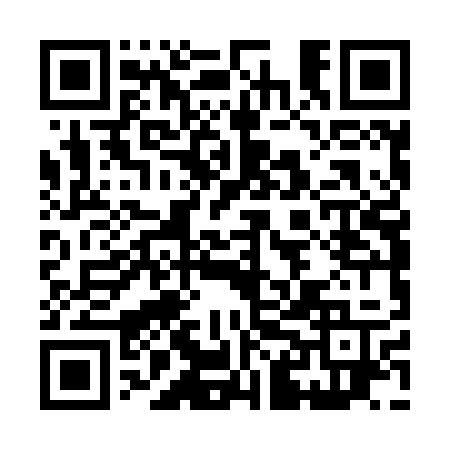 Prayer times for Brumov, Czech RepublicMon 1 Apr 2024 - Tue 30 Apr 2024High Latitude Method: Angle Based RulePrayer Calculation Method: Muslim World LeagueAsar Calculation Method: HanafiPrayer times provided by https://www.salahtimes.comDateDayFajrSunriseDhuhrAsrMaghribIsha1Mon4:386:3112:585:267:269:122Tue4:366:2912:585:277:289:143Wed4:336:2612:575:287:299:164Thu4:306:2412:575:297:319:185Fri4:286:2212:575:307:329:206Sat4:256:2012:575:317:349:227Sun4:226:1812:565:327:359:248Mon4:206:1612:565:347:379:269Tue4:176:1412:565:357:399:2810Wed4:146:1212:555:367:409:3011Thu4:126:1012:555:377:429:3212Fri4:096:0812:555:387:439:3513Sat4:066:0612:555:397:459:3714Sun4:036:0412:545:407:469:3915Mon4:016:0212:545:417:489:4116Tue3:586:0012:545:427:499:4317Wed3:555:5812:545:437:519:4618Thu3:525:5612:545:447:529:4819Fri3:495:5412:535:457:549:5020Sat3:475:5212:535:467:559:5221Sun3:445:5012:535:477:579:5522Mon3:415:4812:535:487:589:5723Tue3:385:4612:535:498:009:5924Wed3:355:4412:525:508:0110:0225Thu3:325:4212:525:518:0310:0426Fri3:295:4012:525:528:0410:0727Sat3:275:3912:525:538:0610:0928Sun3:245:3712:525:548:0710:1229Mon3:215:3512:525:548:0910:1430Tue3:185:3312:515:558:1010:17